Neuheiten April / Mai 2022Neuheiten April / Mai 2022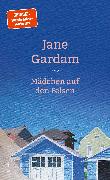 Jane Gardam:„Mädchen auf dem Felsen“Es ist Sommer, und Margaret ist acht und schwer genervt: Der frischgeborene Bruder ist hässlich und schreit, die Mutter hat sich in ein träge stillendes Wesen verwandelt, der Vater predigt gegen die Verderbtheit der Welt.
Einmal in der Woche kann Margaret der Langeweile zu Hause entfliehen: Mittwoch ist Ausflugstag mit Lydia, dem neuen Hausmädchen, die mit ihrer selbstbewussten Körperlichkeit und handfesten Sprache in diese Familie platzt und als einzige Erwachsene wirklich zu wissen scheint, was sie will – Spass. Ihre Anwesenheit eröffnet nicht nur Margaret eine neue Welt, sie bringt das bigotte familiäre System aus dem Gleichgewicht, und am Ende dieses Sommers wird nichts mehr so sein, wie es schien.Jane Gardam:„Mädchen auf dem Felsen“Es ist Sommer, und Margaret ist acht und schwer genervt: Der frischgeborene Bruder ist hässlich und schreit, die Mutter hat sich in ein träge stillendes Wesen verwandelt, der Vater predigt gegen die Verderbtheit der Welt.
Einmal in der Woche kann Margaret der Langeweile zu Hause entfliehen: Mittwoch ist Ausflugstag mit Lydia, dem neuen Hausmädchen, die mit ihrer selbstbewussten Körperlichkeit und handfesten Sprache in diese Familie platzt und als einzige Erwachsene wirklich zu wissen scheint, was sie will – Spass. Ihre Anwesenheit eröffnet nicht nur Margaret eine neue Welt, sie bringt das bigotte familiäre System aus dem Gleichgewicht, und am Ende dieses Sommers wird nichts mehr so sein, wie es schien.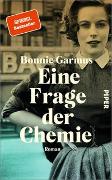 Bonnie Garmus:„Eine Frage der Chemie“Elizabeth Zott ist eine Frau mit dem Auftreten eines Menschen, der nicht durchschnittlich ist und es nie sein wird. Doch es ist 1961, und die Frauen tragen Hemdblusenkleider und treten Gartenvereinen bei. Niemand traut ihnen zu, Chemikerinnen zu werden. Ausser Calvin Evans, dem einsamen Nobelpreiskandidaten, der sich sofort in Elizabeths Verstand verliebt. Aber schon 1961 geht das Leben eigene Wege. Und so nimmt Elizabeth einen Job als Moderatorin der biederen TV-Kochshow »Essen um sechs« an. Doch auch hier hat sie ihren eigenen Kopf. Denn für sie ist Kochen Chemie - und Chemie bedeutet Veränderung der Zustände!Bonnie Garmus:„Eine Frage der Chemie“Elizabeth Zott ist eine Frau mit dem Auftreten eines Menschen, der nicht durchschnittlich ist und es nie sein wird. Doch es ist 1961, und die Frauen tragen Hemdblusenkleider und treten Gartenvereinen bei. Niemand traut ihnen zu, Chemikerinnen zu werden. Ausser Calvin Evans, dem einsamen Nobelpreiskandidaten, der sich sofort in Elizabeths Verstand verliebt. Aber schon 1961 geht das Leben eigene Wege. Und so nimmt Elizabeth einen Job als Moderatorin der biederen TV-Kochshow »Essen um sechs« an. Doch auch hier hat sie ihren eigenen Kopf. Denn für sie ist Kochen Chemie - und Chemie bedeutet Veränderung der Zustände!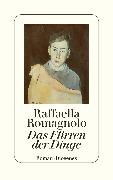 Raffaella Romagnolo:„Das Flirren der Dinge“Antonio ist auf einem Auge blind - und doch wählt der große Fotograf Alessandro Pavia von allen Kindern im Waisenhaus ausgerechnet ihn als Lehrbuben aus. Er nimmt ihn mit in sein luftiges Atelier über den Dächern von Genua und bringt ihm seine Kunst bei. Im frisch vereinigten Italien gilt es viel festzuhalten. Doch als bei einem Arbeiteraufstand eine junge Hebamme vor Antonios Linse läuft, sieht er mehr als ihre Gestalt. Vielleicht die Zukunft?Raffaella Romagnolo:„Das Flirren der Dinge“Antonio ist auf einem Auge blind - und doch wählt der große Fotograf Alessandro Pavia von allen Kindern im Waisenhaus ausgerechnet ihn als Lehrbuben aus. Er nimmt ihn mit in sein luftiges Atelier über den Dächern von Genua und bringt ihm seine Kunst bei. Im frisch vereinigten Italien gilt es viel festzuhalten. Doch als bei einem Arbeiteraufstand eine junge Hebamme vor Antonios Linse läuft, sieht er mehr als ihre Gestalt. Vielleicht die Zukunft?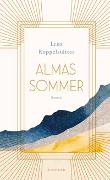 Lenz Koppelstätter:„Almas Sommer“Toblach, 1910: Alma und Gustav Mahler verbringen die Sommerfrische in den Südtiroler Dolomiten, doch die einst so leidenschaftliche Liebe des Ehepaares ist längst erkaltet. Der berühmte Komponist hat Schmerzen, Vorboten des Herzleidens, das ihn wenige Monate später dahinraffen wird, und quält sich mit seinen Partituren, in der Hoffnung, die Ruhe der Berge würde sein Schaffen beflügeln. Alma langweilt sich mit ihrem viel älteren Mann, sehnt sich nach der Wiener Boheme - und nach den Telegrammen des jungen Walter Gropius, mit dem sie eine heimliche, stürmische Affäre verbindet. Als Mahler Gropius' liebestrunkene Zeilen entdeckt, kommt es zum Streit - und wenig später zu einer Konfrontation mit dem Rivalen, der Alma in die Berge nachgereist ist ...Lenz Koppelstätter:„Almas Sommer“Toblach, 1910: Alma und Gustav Mahler verbringen die Sommerfrische in den Südtiroler Dolomiten, doch die einst so leidenschaftliche Liebe des Ehepaares ist längst erkaltet. Der berühmte Komponist hat Schmerzen, Vorboten des Herzleidens, das ihn wenige Monate später dahinraffen wird, und quält sich mit seinen Partituren, in der Hoffnung, die Ruhe der Berge würde sein Schaffen beflügeln. Alma langweilt sich mit ihrem viel älteren Mann, sehnt sich nach der Wiener Boheme - und nach den Telegrammen des jungen Walter Gropius, mit dem sie eine heimliche, stürmische Affäre verbindet. Als Mahler Gropius' liebestrunkene Zeilen entdeckt, kommt es zum Streit - und wenig später zu einer Konfrontation mit dem Rivalen, der Alma in die Berge nachgereist ist ...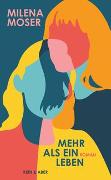 Milena Moser:„Mehr als ein Leben“Helens Kindheit ist keine unbeschwerte. Ihre Mutter verarbeitet die Trennung von Helens Vater Luc vornehmlich mit Alkohol, während sich dieser eher seinem Reporter-Job und seinen wechselnden Freundinnen widmet, als sich seiner Verantwortung zu stellen. So lernt Helen früh, wie man sich allein bereit macht und die Ausbrüche der Mutter vor den schaulustigen Nachbarinnen vertuscht. Glücklicherweise wohnt da auch die Familie Esposito mit Sohn Frank, der Helens Hand hält und sein Lunchpaket mit ihr teilt. Als Luc eines Tages das Sorgerecht beansprucht, steht Helen vor einer grundlegenden Entscheidung. Welchen Lauf wird ihr Leben nehmen? Wird sie erfolgreich sein, verheiratet mit ihrer Sandkastenliebe, aber belastet mit einer Schuld, die das Familienglück trübt? Oder will sie nur weit weg, endlich unabhängig sein, sich ausprobieren und neu erfinden? Man lebt schließlich nur einmal - oder?Milena Moser:„Mehr als ein Leben“Helens Kindheit ist keine unbeschwerte. Ihre Mutter verarbeitet die Trennung von Helens Vater Luc vornehmlich mit Alkohol, während sich dieser eher seinem Reporter-Job und seinen wechselnden Freundinnen widmet, als sich seiner Verantwortung zu stellen. So lernt Helen früh, wie man sich allein bereit macht und die Ausbrüche der Mutter vor den schaulustigen Nachbarinnen vertuscht. Glücklicherweise wohnt da auch die Familie Esposito mit Sohn Frank, der Helens Hand hält und sein Lunchpaket mit ihr teilt. Als Luc eines Tages das Sorgerecht beansprucht, steht Helen vor einer grundlegenden Entscheidung. Welchen Lauf wird ihr Leben nehmen? Wird sie erfolgreich sein, verheiratet mit ihrer Sandkastenliebe, aber belastet mit einer Schuld, die das Familienglück trübt? Oder will sie nur weit weg, endlich unabhängig sein, sich ausprobieren und neu erfinden? Man lebt schließlich nur einmal - oder?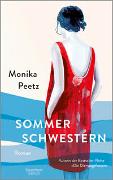 Monika Peetz:„Sommerschwestern“Vier erwachsene Schwestern, die unterschiedlicher nicht sein könnten, folgen der rätselhaften Einladung ihrer kapriziösen Mutter zu einem Familientreffen am Ferienort ihrer Kindheit. Mit gemischten Gefühlen treffen sie im malerischen Örtchen Bergen an der holländischen Küste ein. Jede mit ihren eigenen Sorgen und Gedanken im Gepäck. Warum ruft die Mutter sie zusammen? Was hat sie ihnen zu sagen?Monika Peetz:„Sommerschwestern“Vier erwachsene Schwestern, die unterschiedlicher nicht sein könnten, folgen der rätselhaften Einladung ihrer kapriziösen Mutter zu einem Familientreffen am Ferienort ihrer Kindheit. Mit gemischten Gefühlen treffen sie im malerischen Örtchen Bergen an der holländischen Küste ein. Jede mit ihren eigenen Sorgen und Gedanken im Gepäck. Warum ruft die Mutter sie zusammen? Was hat sie ihnen zu sagen?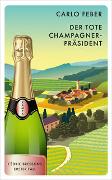 Carlo Feber: „Der tote Champagner-Präsident“Jeder Champagner hat seine ganz eigene Note - fruchtig, blumig oder würzig. Cèdric Bresson gilt als beste Spürnase der Pariser Kriminalpolizei, mit den vielfältigen Aromen von Champagner kennt er sich aber nicht aus. Das wird sich nun ändern, denn der Commissaire steigt in das traditionsreiche Champagnergut der Familie seiner Frau ein. Als aber der mächtige Präsident der Winzervereinigung Vigne d Or ermordet wird, muss Cèdric Bresson auch in der Champagne ermitteln.Carlo Feber: „Der tote Champagner-Präsident“Jeder Champagner hat seine ganz eigene Note - fruchtig, blumig oder würzig. Cèdric Bresson gilt als beste Spürnase der Pariser Kriminalpolizei, mit den vielfältigen Aromen von Champagner kennt er sich aber nicht aus. Das wird sich nun ändern, denn der Commissaire steigt in das traditionsreiche Champagnergut der Familie seiner Frau ein. Als aber der mächtige Präsident der Winzervereinigung Vigne d Or ermordet wird, muss Cèdric Bresson auch in der Champagne ermitteln.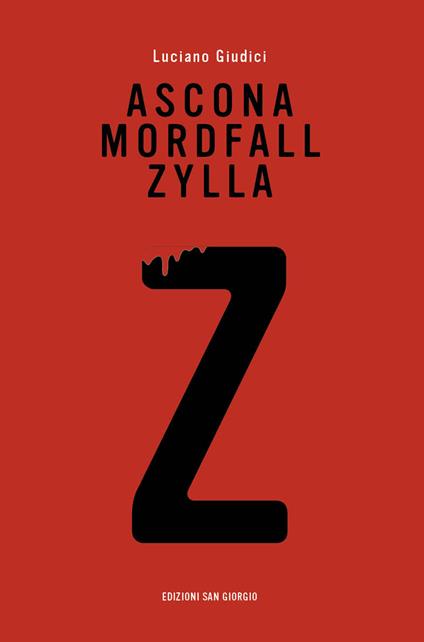 Luciano Guidici:„Ascona Mordfall Zylla“Am 19.9.1971 wurde in einem Jutesack in einer Schlucht an der Strasse von Monti della Trinità nach Monte Brè oberhalb von Locano eine Männerleiche entdeckt. Die Polizei fand heraus, dass es sich bei dem Toten um Egon Zylla handelte, ein Deutscher, der von Hamburg nach Ascona gezogen war. Ende September wurden vier Tatverdächtige festgenommen. Zwei haben gestanden. Der Jahrhundertprozess, so wie ihn die Presse bezeichnete, wurde vom 5.11.73 bis zum 04.12.73 durchgeführt. Alles zu diesem Prozess und den Angeklagten können Sie in diesem Buch nachlesen.Luciano Guidici:„Ascona Mordfall Zylla“Am 19.9.1971 wurde in einem Jutesack in einer Schlucht an der Strasse von Monti della Trinità nach Monte Brè oberhalb von Locano eine Männerleiche entdeckt. Die Polizei fand heraus, dass es sich bei dem Toten um Egon Zylla handelte, ein Deutscher, der von Hamburg nach Ascona gezogen war. Ende September wurden vier Tatverdächtige festgenommen. Zwei haben gestanden. Der Jahrhundertprozess, so wie ihn die Presse bezeichnete, wurde vom 5.11.73 bis zum 04.12.73 durchgeführt. Alles zu diesem Prozess und den Angeklagten können Sie in diesem Buch nachlesen.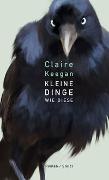 Claire Keegan:„Kleine Dinge wie diese“Wer etwas auf sich hält in New Ross, County Wicklow, und es sich leisten kann, lässt seine Wäsche im Kloster waschen. Doch was sich dort hinter den glänzenden Fenstern und dicken Mauern ereignet, will in der Kleinstadt niemand so genau wissen. Denn es gibt Gerüchte. Dass es moralisch fragwürdige Mädchen sind, die zur Buße Schmutzflecken aus den Laken waschen. Dass sie von früh bis spät arbeiten müssen und daran zugrunde gehen. Dass ihre neugeborenen Babys ins Ausland verkauft werden. Der Kohlenhändler Billy Furlong hat kein Interesse an Klatsch und Tratsch. Es sind harte Zeiten in Irland 1985, er hat Frau und fünf Töchter zu versorgen, und die Nonnen zahlen pünktlich. Eines Morgens ist Billy zu früh dran mit seiner Auslieferung. Und macht im Kohlenschuppen des Klosters eine Entdeckung, die ihn zutiefst verstört. Er muss eine Entscheidung treffen: als Familienvater, als Christ, als Mensch. Mit wenigen Worten erschafft Claire Keegan eine ganze Welt – grossartig!Claire Keegan:„Kleine Dinge wie diese“Wer etwas auf sich hält in New Ross, County Wicklow, und es sich leisten kann, lässt seine Wäsche im Kloster waschen. Doch was sich dort hinter den glänzenden Fenstern und dicken Mauern ereignet, will in der Kleinstadt niemand so genau wissen. Denn es gibt Gerüchte. Dass es moralisch fragwürdige Mädchen sind, die zur Buße Schmutzflecken aus den Laken waschen. Dass sie von früh bis spät arbeiten müssen und daran zugrunde gehen. Dass ihre neugeborenen Babys ins Ausland verkauft werden. Der Kohlenhändler Billy Furlong hat kein Interesse an Klatsch und Tratsch. Es sind harte Zeiten in Irland 1985, er hat Frau und fünf Töchter zu versorgen, und die Nonnen zahlen pünktlich. Eines Morgens ist Billy zu früh dran mit seiner Auslieferung. Und macht im Kohlenschuppen des Klosters eine Entdeckung, die ihn zutiefst verstört. Er muss eine Entscheidung treffen: als Familienvater, als Christ, als Mensch. Mit wenigen Worten erschafft Claire Keegan eine ganze Welt – grossartig!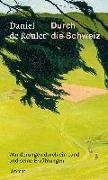 Daniel de Roulet:„Durch die Schweiz“Auf den nationalen Wanderrouten 3 und 2 ist de Roulet einmal von Genf nach Rorschach und einmal von Porrentruy nach Chiasso gelaufen. Auf jeder seiner insgesamt 29 Etappen hatte er ein Buch als Weggefährten dabei, das eine Geschichte über die durchwanderte Landschaft erzählt. Von Annemarie Schwarzenbach über Jean-Jacques Rousseau, Agota Kristof, Niklaus von Flüe, Lenin oder Élisée Reclus bis zu Hermann Hesse, Max Frisch oder Tolstoi: 29-mal erzählt ihm die Landschaft eine Geschichte, mit deren Hilfe Daniel de Roulet ein unter Klischees begrabenes Gebiet wieder zum Leben erweckt und dadurch ein «helvetisches Netz» webt, «um mich an der Welt festzuhalten, an dem, was ich gerne Globalität nenne, um damit der Globalisierung ein Schnippchen zu schlagen».Daniel de Roulet:„Durch die Schweiz“Auf den nationalen Wanderrouten 3 und 2 ist de Roulet einmal von Genf nach Rorschach und einmal von Porrentruy nach Chiasso gelaufen. Auf jeder seiner insgesamt 29 Etappen hatte er ein Buch als Weggefährten dabei, das eine Geschichte über die durchwanderte Landschaft erzählt. Von Annemarie Schwarzenbach über Jean-Jacques Rousseau, Agota Kristof, Niklaus von Flüe, Lenin oder Élisée Reclus bis zu Hermann Hesse, Max Frisch oder Tolstoi: 29-mal erzählt ihm die Landschaft eine Geschichte, mit deren Hilfe Daniel de Roulet ein unter Klischees begrabenes Gebiet wieder zum Leben erweckt und dadurch ein «helvetisches Netz» webt, «um mich an der Welt festzuhalten, an dem, was ich gerne Globalität nenne, um damit der Globalisierung ein Schnippchen zu schlagen».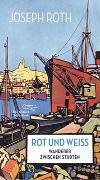 KLASSIKER DES MONATS:Joseph Roth: „Rot und Weiss“Von Lyon über Vienne, Les Baux, Nîmes, Avignon und Arles, Tarascon nach Marseille - mit dreissig Jahren geht Joseph Roth den klingenden Namen der Sehnsuchtsorte seiner Jugend nach, sein frühester Traum erfüllt sich und er wird dort, wo er nie war, »wieder ein Kind«. Ausgestattet mit einem Reportageauftrag der »Frankfurter Zeitung« geht Roth 1925 auf eine Reise durch den französischen Midi: »Die weissen Städte« des unteren Rhônetals und der Provence mit Marseille sind sein Ziel. Es sind die Orte, in die er sich als Kind aus dem galizischen Schtetl Brody gewünscht hat.KLASSIKER DES MONATS:Joseph Roth: „Rot und Weiss“Von Lyon über Vienne, Les Baux, Nîmes, Avignon und Arles, Tarascon nach Marseille - mit dreissig Jahren geht Joseph Roth den klingenden Namen der Sehnsuchtsorte seiner Jugend nach, sein frühester Traum erfüllt sich und er wird dort, wo er nie war, »wieder ein Kind«. Ausgestattet mit einem Reportageauftrag der »Frankfurter Zeitung« geht Roth 1925 auf eine Reise durch den französischen Midi: »Die weissen Städte« des unteren Rhônetals und der Provence mit Marseille sind sein Ziel. Es sind die Orte, in die er sich als Kind aus dem galizischen Schtetl Brody gewünscht hat.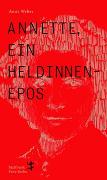 TASCHENBUCH DES MONATS:Anne Weber:„Annette. Ein Heldinnenepos“Was für ein Leben! Geboren 1923 in der Bretagne, aufgewachsen in einfachen Verhältnissen, schon als Jugendliche Mitglied der kommunistischen Résistance, Retterin zweier jüdischer Jugendlicher - wofür sie von Yad Vashem später den Ehrentitel »Gerechte unter den Völkern« erhalten wird -, nach dem Krieg Neurophysiologin in Marseille, 1959 zu zehn Jahren Gefängnis verurteilt wegen ihres Engagements auf Seiten der algerischen Unabhängigkeitsbewegung... und noch heute an Schulen ein lebendiges Beispiel für die Wichtigkeit des Ungehorsams. Anne Weber erzählt das unwahrscheinliche Leben der Anne Beaumanoir in einem brillanten biografischen Heldinnenepos.TASCHENBUCH DES MONATS:Anne Weber:„Annette. Ein Heldinnenepos“Was für ein Leben! Geboren 1923 in der Bretagne, aufgewachsen in einfachen Verhältnissen, schon als Jugendliche Mitglied der kommunistischen Résistance, Retterin zweier jüdischer Jugendlicher - wofür sie von Yad Vashem später den Ehrentitel »Gerechte unter den Völkern« erhalten wird -, nach dem Krieg Neurophysiologin in Marseille, 1959 zu zehn Jahren Gefängnis verurteilt wegen ihres Engagements auf Seiten der algerischen Unabhängigkeitsbewegung... und noch heute an Schulen ein lebendiges Beispiel für die Wichtigkeit des Ungehorsams. Anne Weber erzählt das unwahrscheinliche Leben der Anne Beaumanoir in einem brillanten biografischen Heldinnenepos.